Resignation from arrival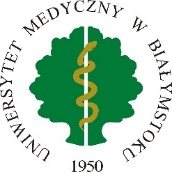 under the Erasmus+ Programmein the academic year 20 ... / 20 ...Białystok, ………………………….(First name and last name)………………………………………………….(Name of the sending institution)…………………………………………………dr hab. Edyta ZbrochInstitutional Coordinator of Erasmus+ ProgrammeRESIGNATIONI kindly ask you to accept my resignation from the mobility to the Medical University of Bialystok, ........................................................... (name of the receiving department), planned from __ / __ / ____ to __ / __ / ____ for the purpose of*:StudyTraineeshipTrainingTeachingThe reason(s) for my resignation is/are *:financialtoo low Erasmus grantpersonalfamilyhealthprofessional (I started working)I have received another scholarshipI started studies at another universityCOVID-19otherAt the same time, I declare that the sending institution has been informed by me about the resignation from the mobility.Date and signature ……………………………………….*Select as appropriate